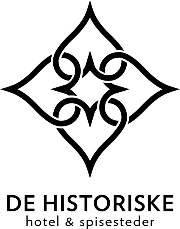 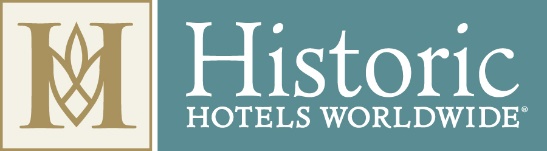 DE HISTORISKE AND HISTORIC HOTELS WORLDWIDE EXPAND RELATIONSHIP: 10 NORWEGIAN HOTELS INDUCTED INTO  HISTORIC HOTELS WORLDWIDE®[Washington DC], [February 20, 2024] – Historic Hotels Worldwide and De Historiske expanded their relationship in 2023 by inducting 10 additional iconic Norwegian hotels into Historic Hotels Worldwide, the official program of the National Trust for Historic Preservation (United States of America) for recognizing and celebrating the finest historic hotels around the globe. These ten hotels join the 28 historic Norwegian hotels that were previously inducted into Historic Hotels Worldwide.Historic Hotels Worldwide promotes heritage and cultural travel by featuring a prestigious collection of historic treasures including historic hotels and other historic lodgings spanning more than 10 centuries in 47 countries around the world. De Historiske - Historic Hotels & Restaurants - is a Norwegian heritage membership organization containing many of Norway’s most charming hotels and restaurants.“Historic Hotels Worldwide is honored to induct these 10 iconic Norwegian hotels: from Opus XVI (1876) in the heart of Bergen with a musical legacy; to Støtt, Top of Helgeland (1897) sitting virtually at the top of the world, on a distant island” said Lawrence Horwitz, Executive Vice President of Historic Hotels of America and Historic Hotels Worldwide. The other eight hotels inducted into Historic Hotels Worldwide in the past year are the Straand Hotel, Walaker Hotell, Lillesand Hotel Norge, Hotel Union Geiranger, Hoel Gård, Grand Hotel Egersund, Brakanes Hotel, Gamlebyen Hotell Fredrikstad. Historic Hotels Worldwide membership is exclusive to select hotels, resorts, and inns with lodgings at historic sites that are at least 75 years old and offer historic accommodations. Though it is a diverse collection, each member is required to possess one or more of the following qualities: it served as the former home, or it is located on the grounds of the former home, of famous persons, or it is a significant location for an event in history; it is located in or within walking distance to a historic district, historically significant landmark, place of a historic event, or historic city center; it has been recognized by a local preservation organization or national trust; and it displays historic memorabilia, artwork, photography, or other examples of its historic significance.  About Historic Hotels Worldwide®Historic Hotels Worldwide is a prestigious and distinctive collection of historic treasures, including luxury historic hotels built in former castles, chateaus, palaces, academies, haciendas, villas, monasteries, and other historic lodging spanning ten centuries. Historic Hotels Worldwide represents the finest and most distinctive global collection of more than 320 historic hotels in 47 countries. Hotels inducted into Historic Hotels Worldwide are authentic historic treasures, demonstrate historic preservation, and celebrate historic significance. Eligibility for induction into Historic Hotels Worldwide is limited to those distinctive historic hotels that adhere to the following criteria: minimum age for the building is 75 years or older; historically relevant as a significant location with a historic district, historically significant landmark, place of a historic event, former home of a famous person, or historic city center; hotel celebrates its history by showcasing memorabilia, artwork, photography, and other examples of its historic significance; recognized by national preservation or heritage buildings organization or located within UNESCO World Heritage Site; and presently used as historic hotel. For more information, please visit HistoricHotelsWorldwide.com.   About De HistoriskeDe Historiske - Historic Hotels & Restaurants - is a unique membership organization boasting many of Norway’s most charming historic hotels and restaurants. The group consists of 66 hotels, 21 restaurants, and two ships. The organization’s mission is to use the past as a rich backdrop for guests, to enable them to create their own history through authentic experiences that will become treasured memories long after their return home. Although the members of De Historiske each have their own distinctive characters, you will find that they have features in common: a warm welcome, good service, a friendly atmosphere and high quality in every respect. De Historiske holds its members to high standards and its values of "hospitable," "personal," and "quality-conscious" service.  Members of this organization share a vision of excellence for their guests. Delicious meals and vintage wines, beautiful art and culture, design and decor based on deeply rooted tradition and history, elegance, exciting tales, a romantic atmosphere, and much more can be experienced without leaving the hotels. Golf, sleigh rides, ski trails, fjords, waterfalls, fishing, hunting, boating, mountain tops, museums, shopping, horse riding, walking tours, and many other activities beckon guests of De Historiske members, right outside their door.MEDIA CONTACT:  Katherine Orr 			Historic Hotels Worldwide	                                    Director, Marketing Strategy & Communications	Tel: +1 202 772 8337 KOrr@historichotels.org
# # #